Провели собрание местных жителей по участию, сельского поселения Шестаевский сельсовет муниципального района Давлекановский район Республики Башкортостан,в программе ППМИ-2023.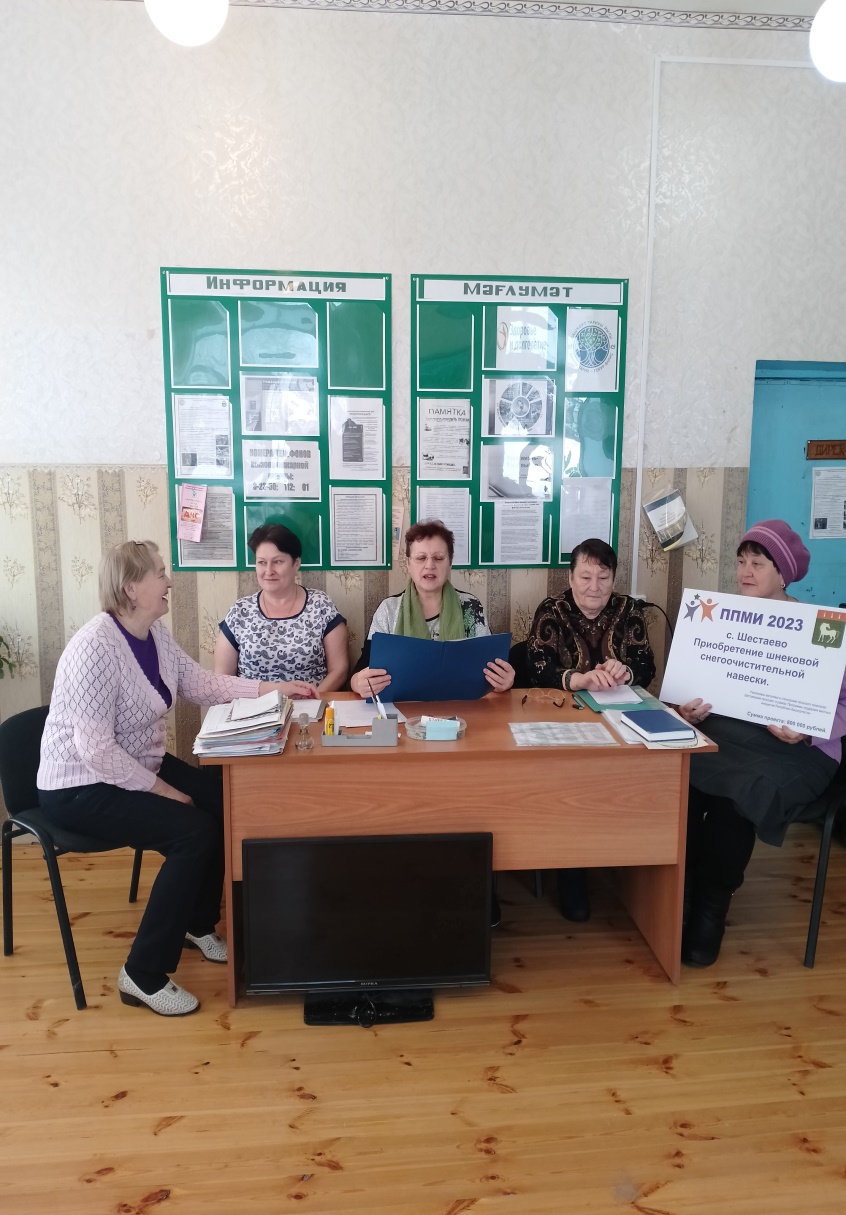 